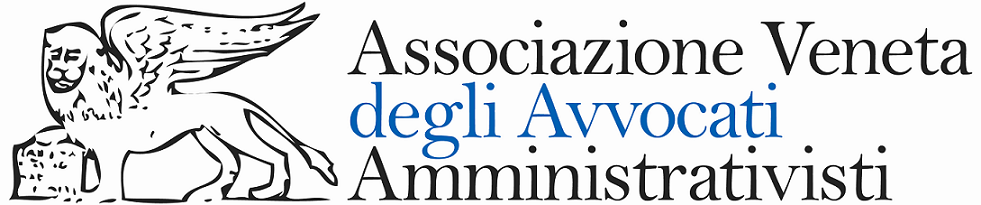 PREMIO “ENRICO GUICCIARDI”2018 - VI Edizione Il premioE’ bandito un premio per commenti a sentenze su problematiche amministrative veneteun commentoPer partecipare va inviato un commento - tra le 4 e le 10 cartelle - a una sentenza del 2018Chi partecipaPossono partecipare tutti i praticanti avvocati e gli avvocati che non abbiano compiuto 35 anniI vincitoriSaranno assegnati tre premi, rispettivamente di 2.000, 1.500 e 1.000 euroLa scadenzaI commenti devono pervenire entro il 12 novembre 2018 a postmaster@pec.amministrativistiveneti.itIl bandoOgni indicazione è contenuta nel bando, pubblicato su www.amministrativistiveneti.itInfoPer contattare l’Associazione: amministrativistiveneti@gmail.com